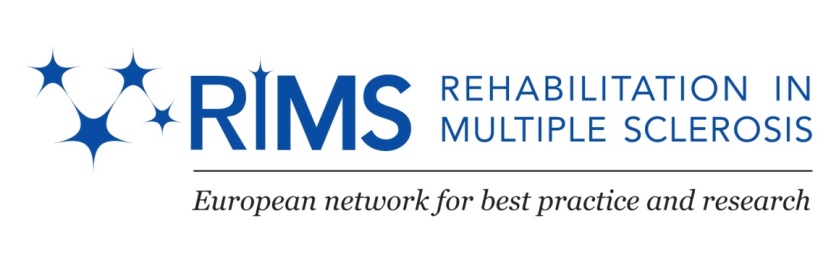 RIMS SIG Occupation meeting During ECTRIMS/RIMS meetingCopenhagen (DK) October 4th 2013ParticipantsAgendaMeeting RIMS Brighton 2014 + next in-between SIG Occupation meetingAMPS study: update – Jelka Jansa & Daphne KosMulticenter study arm function – Ilse LamersRIMS Meeting Brighton 2014 + next in-between SIG Occupation meetingNext RIMS meeting will take place in Brighton (UK) on June 5-7 2014.Theme:  “Supporting Behaviour Change. Linking science to practice”Contributions of SIG Occupation:Variability of ADL performance in people with MSUsing tele-rehab to support behaviour changeImplementation of Cognitive Disabilities Model into MS rehabilitation – Joke RaatsThere will be a time slot of 1,5 hour for SIG Occupation meeting.Next in-between meeting will be organized in autumn 2014. Núria invites us to the new day center of Barcelona, but will confirm this later on this year. Núria and Daphne will make arrangements on exact date and location.Theme/contributions? brainstorm:COPM / occupational performanceMulticenter arm studyPutting science into practiceHow to communicate with your clients about scientific research?Evidence based practiceHow to use assessment in OT practice  relates to OT process modelsConclusion: theme will be related to implementing science into (OT) practice; exact name to be decidedPossible contributions:OT practice model – update and link to EBP (Jelka, Daphne, Joke, others?)UK group of Susan Michie – changing behavior of therapists (in implementing science into practice) – maybe already present in Brighton (Daphne will inform)Change the changers (Tarja?)Experiences with implementing science into practice + barriers/facilitatorsIn Brighton meeting we can already attend general lectures on this topic, so we will be able to translate/apply to our own practice.AMPS study: update – Jelka Jansa & Daphne KosDaphne presents outline of this multicentre study:Title: Variability of activities of daily living performance in people with multiple sclerosis: a multicenter studyObjective : To describe the variability in persons' ADL motor and ADL process skills at different EDSS stages.Participating centers:National MS Centre Melsbroek (Belgium)University  Medical Centre Ljubljana (Slovenia)The Multiple Sclerosis Hospital Haslev (Denmark)The Multiple Sclerosis Hospital Ry (Denmark)MS-Senteret Hakadal (Norway)MS Center Masku (Finland)Rehabilitation center De Mick Brasschaat (Belgium)---------------Coordinator:	Daphne Kos, KU Leuven & Artesis University College of Antwerp (Belgium)	Jelka Jansa, University Medical Centre Ljubljana (Slovenia)Where are we now?N=175Data collection until December 15Presentation during RIMS 2014Publication in 2014Poster will be presented during ECTRIMS conference (Poster # 1349)Multicentre study of exploring variability of activities of daily living performance in people with multiple sclerosisJ. Jansa, S. Ferdinand, M. Milo, I.G Loyning, T. Huilla, J.  Jakobsen, L. Kallmayer, S. Ilsbroukx, N. Fillo, D. Kos ,  on behalf of the RIMS, SIG OCCUPATIONPoster Session "Comprehensive care and rehabilitation" Friday, 4 October 2013 between 15:30h and 17:00h.Multicenter study arm function – Ilse LamersIlse Lamers and Peter Feys (Hasselt, B) shortly informed the group concerning the upcoming multicenter trial on arm function and invites therapists/centers to participate. For more information or consent to participate, please contact Ilse Lamers (ilse.lamers@uhasselt.be).#NameE-mailFunctionOrganisationCityCountry1Daphne Kos (chair)Daphne.kos@faber.kuleuven.be; daphne.kos@ap.beOTAP University College & KU Leuven & National MS CenterAntwerp & Leuven & MelsbroekBelgium2Gita Berzinagita.berzina@gmail.comMDRehabilitation centre JaunkemeriJurmala Latvia3Inge Gjerrild Søegaardigs@sclerosecentret.dkHead RehabilitationMS Centre RyRyDenmark4Inger Grethe LøyningIngerGrethe.Loyning@mssenteret.noOTMS Senteret HakadalOsloNorway5Jelka Jansajelka.jansa@kclj.siOTUniversity Medical Center LjubljanaLjubljanaSlovenia6Jytte Jakobsonjrja@sclerosecentret.dkOTSclerosecenter HaslevHaslevDenmark7Kallmeyer Lenelkam@sclerosecentret.dkOTSclerosecenter RyRyDenmark8Laureys leenleen.laureys@mscenter.beOTNational MS Center MelsbroekMelsbroekBelgium9Marcia Finlaysonmarcia.finlayson@queensu.caOTQueen’s University KingstonOntarioCanada10Marijke Duportailmarijke.duportail@mscenter.beOTNational MS Center MelsbroekMelsbroekBelgium11Mónica Gotsens mgotsens@fem.esOTSpain12Núria Fillo Papiolnfillo@fem.esOTCemCatBarcelonaSpain13Zorana Sicherlzorana.sicherl@kclj.siOTUniversity Medical Center LjubljanaLjubljanaSlovenia